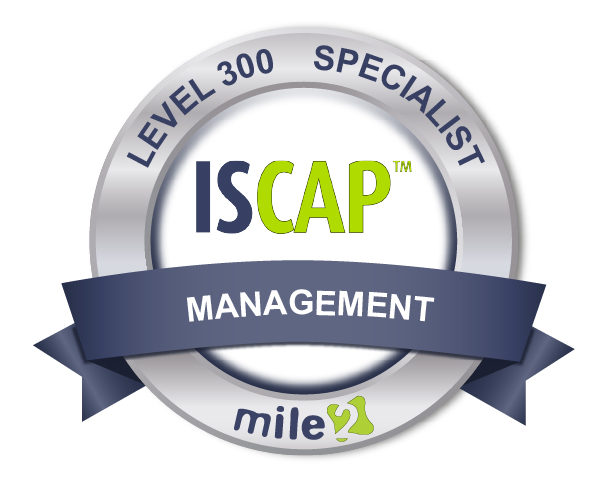 ,663,6629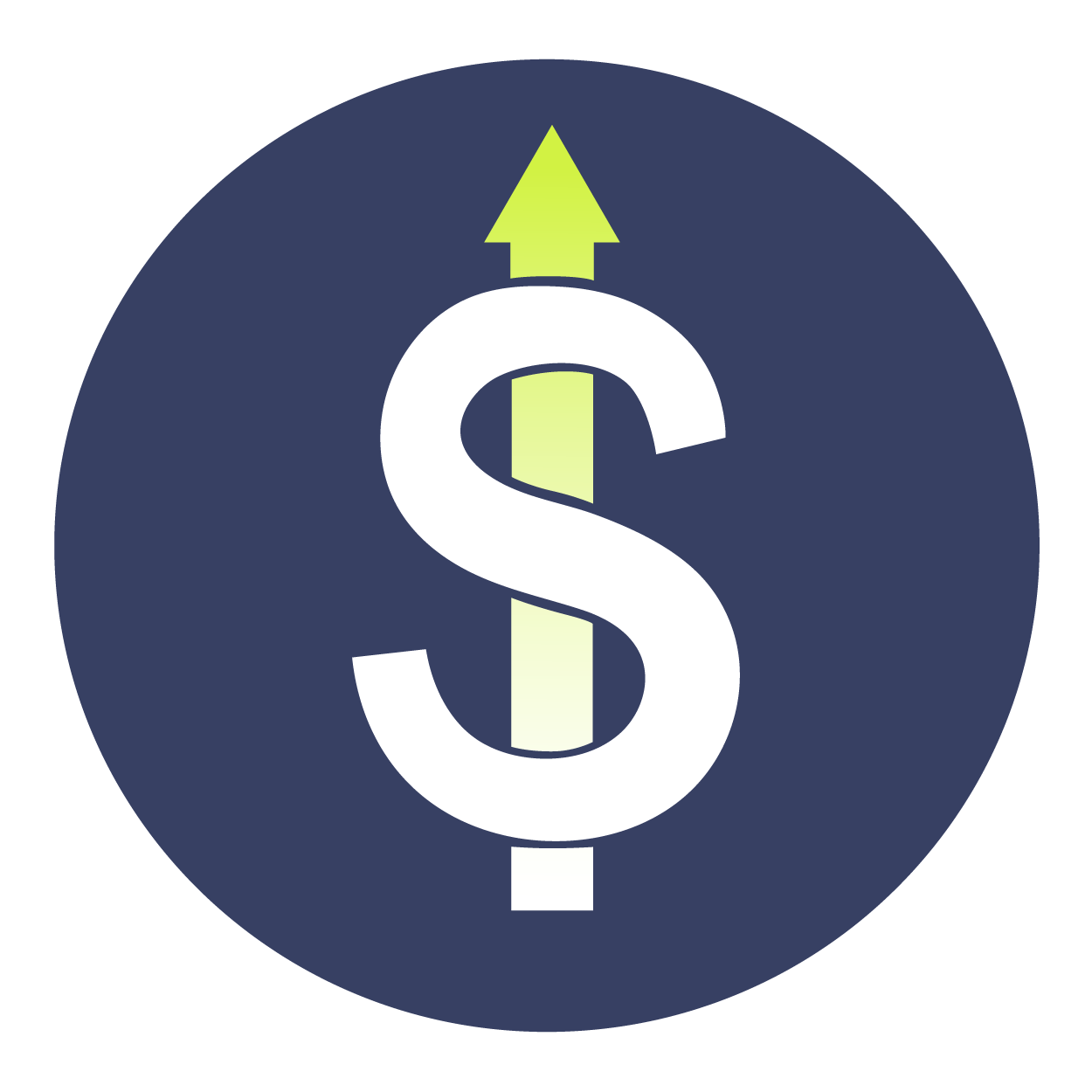 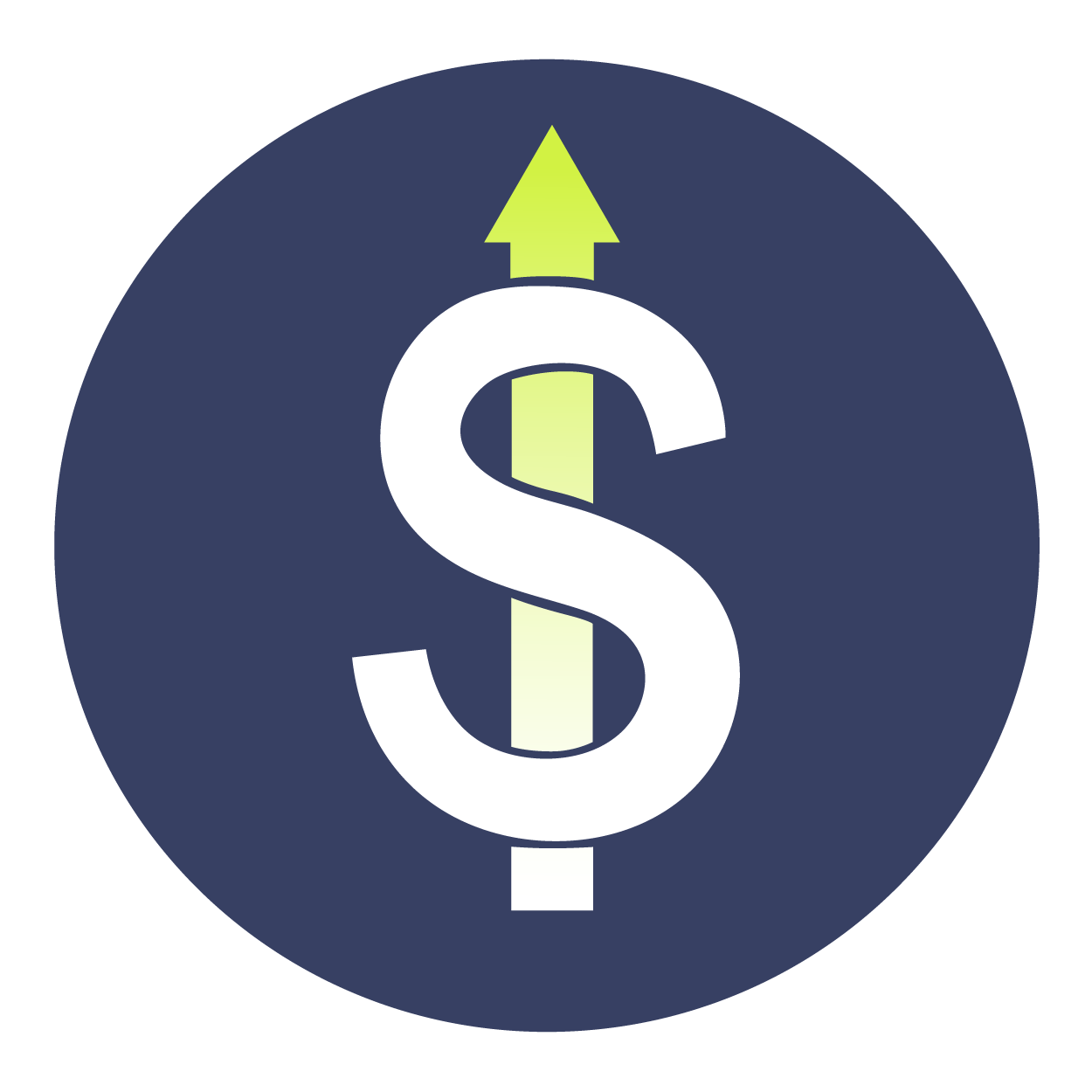 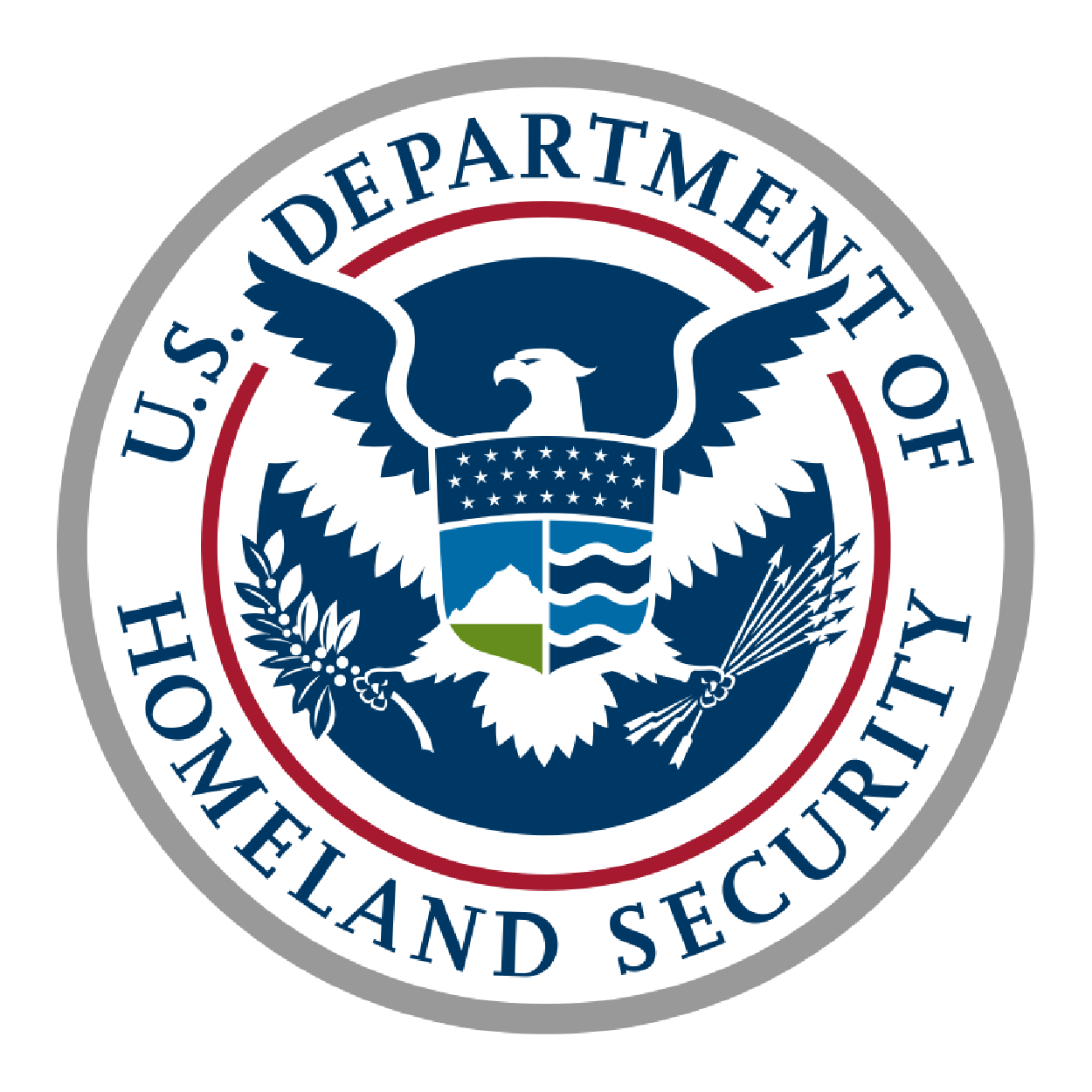 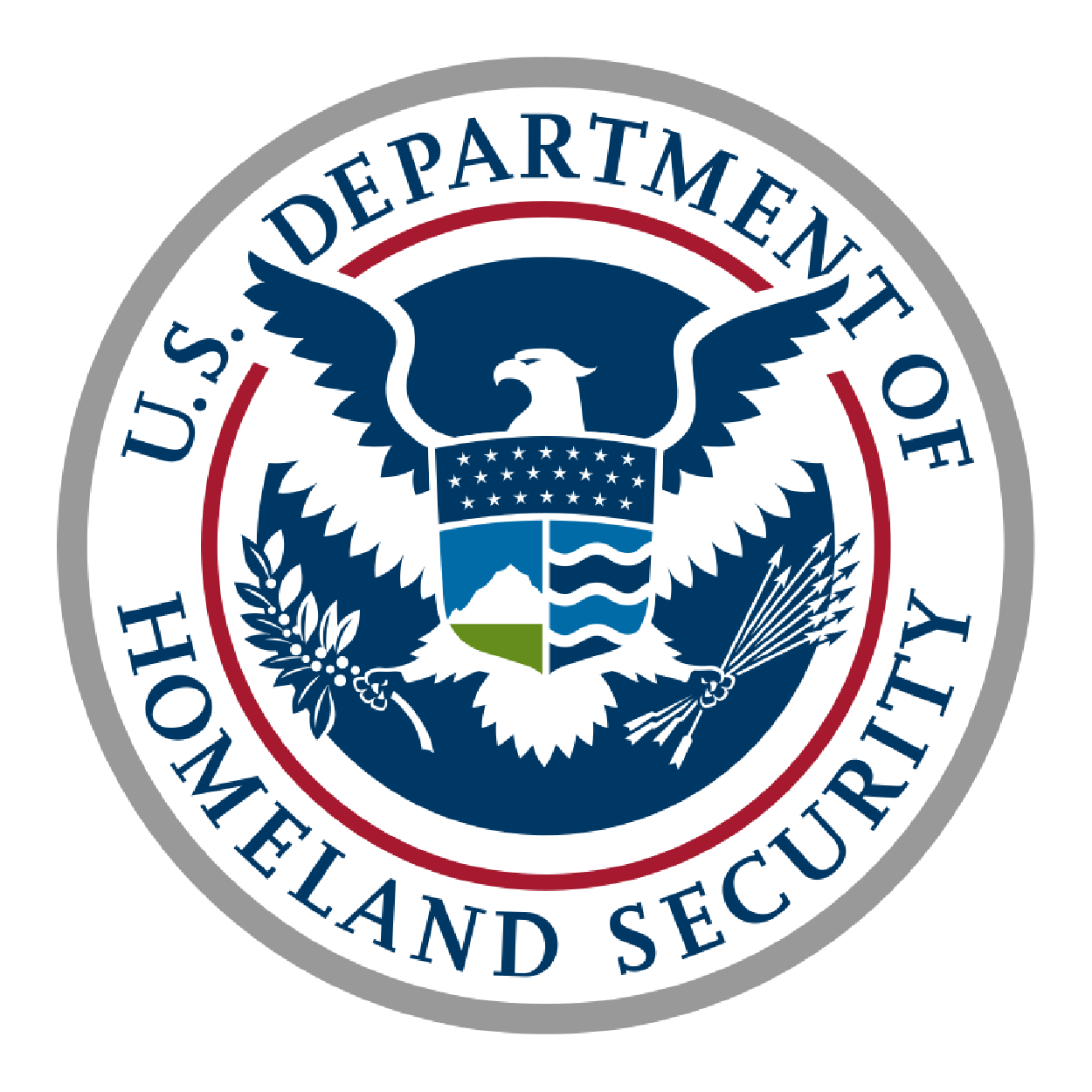 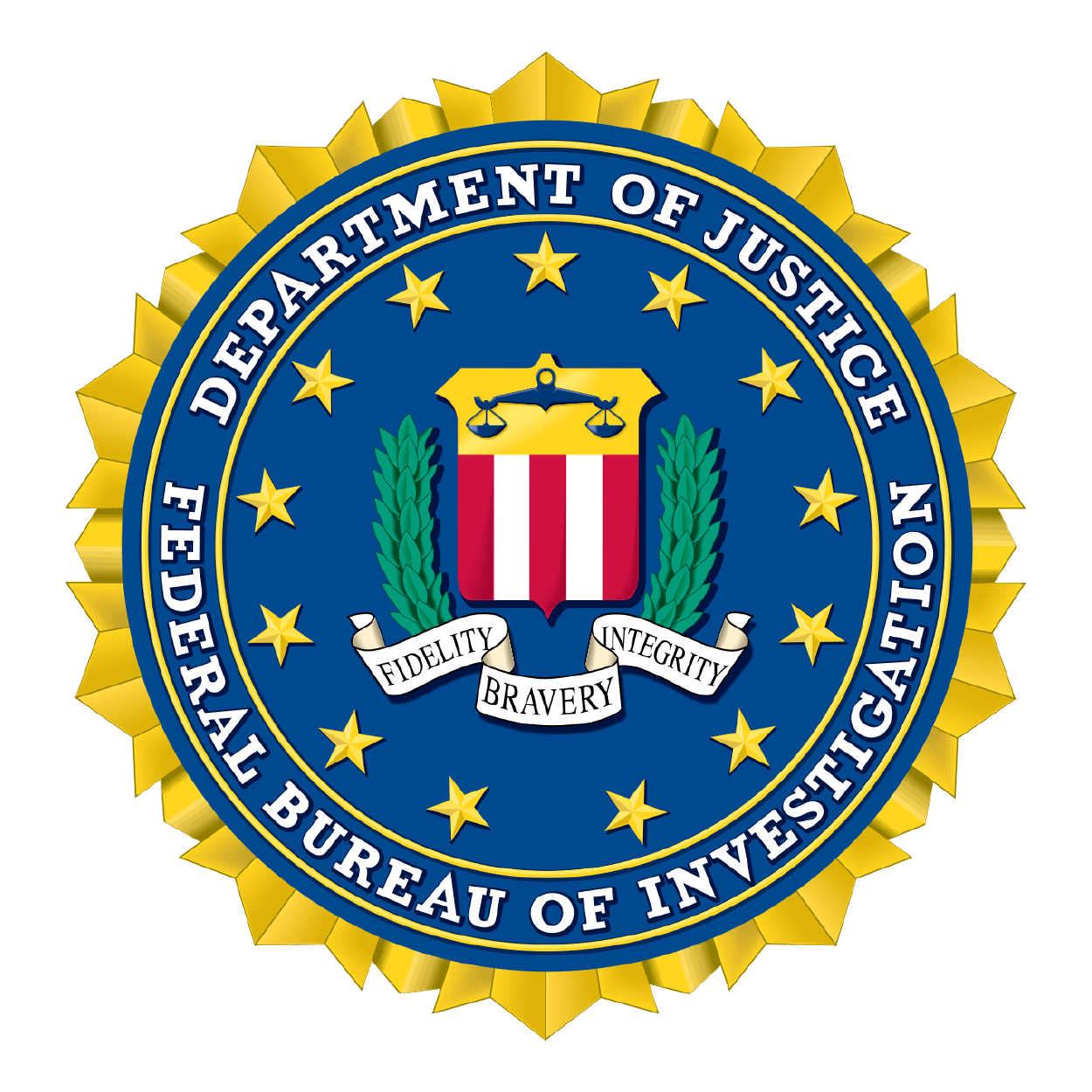 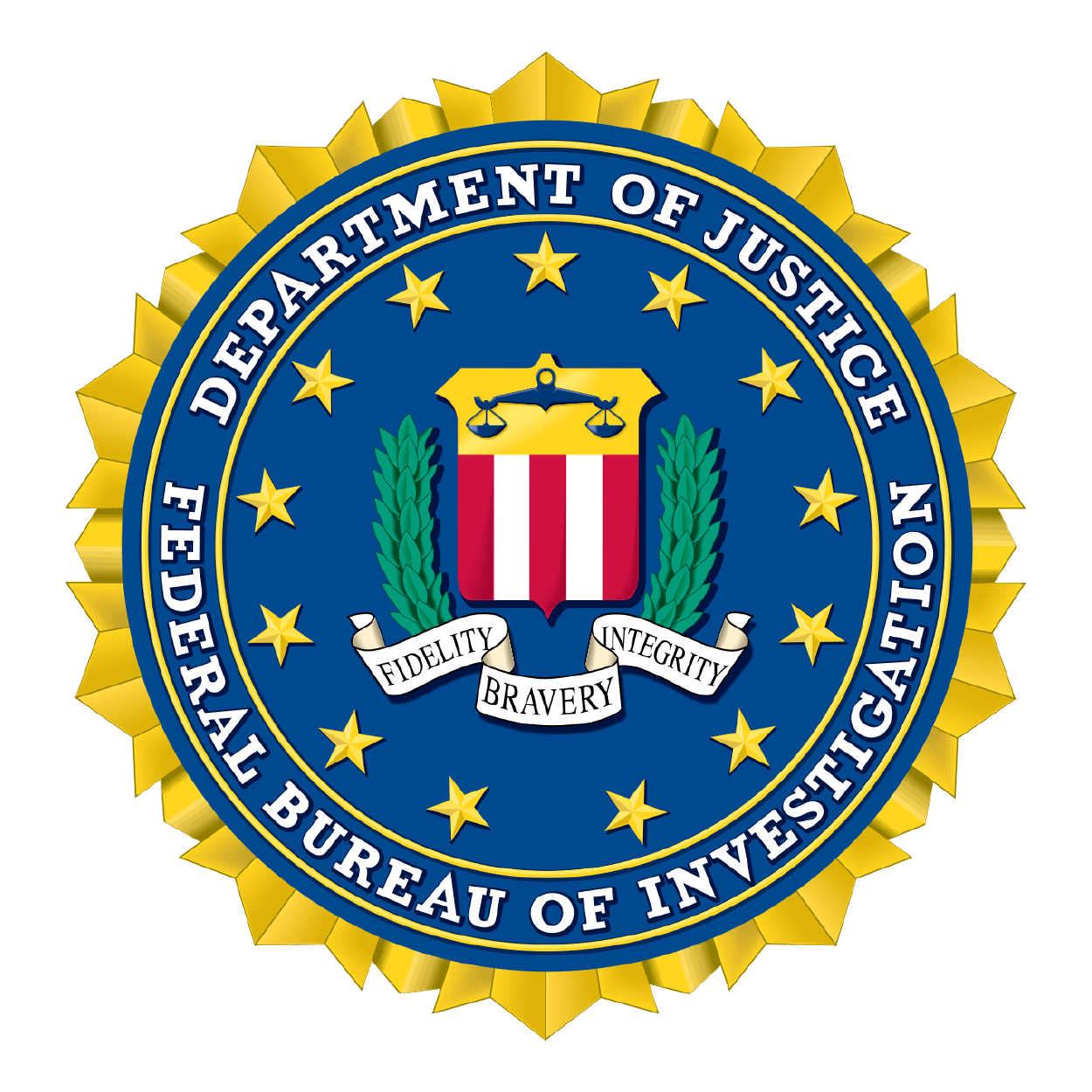 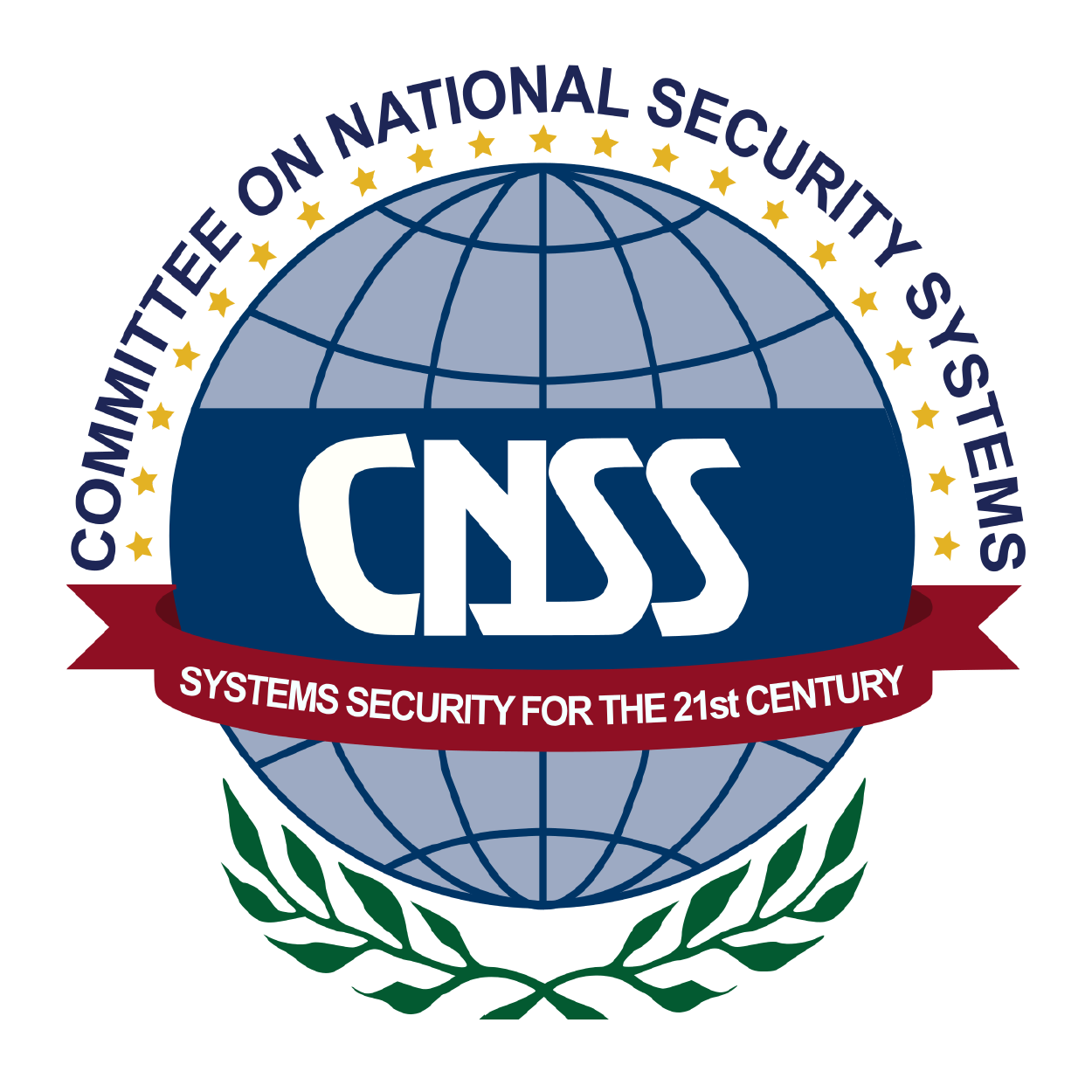 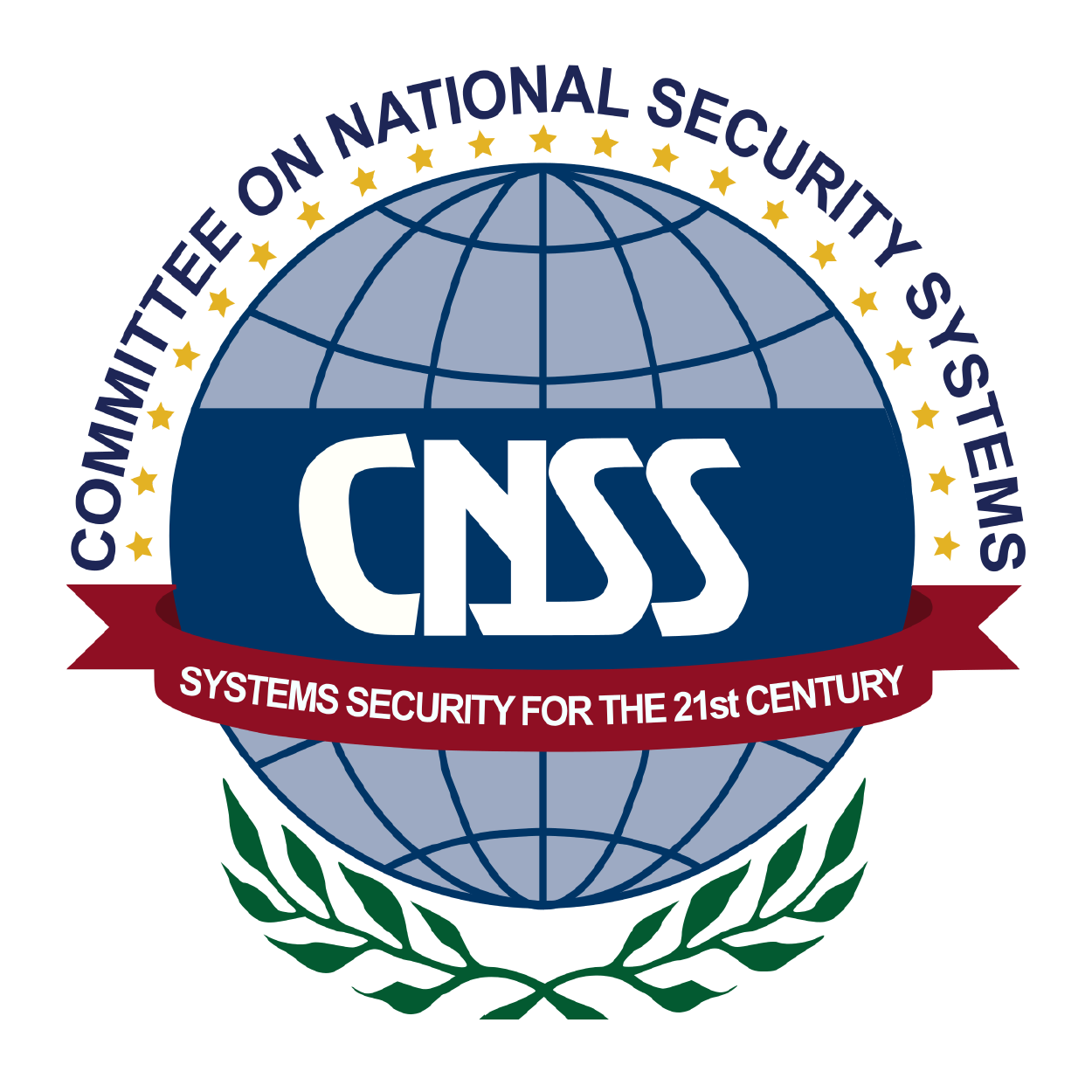 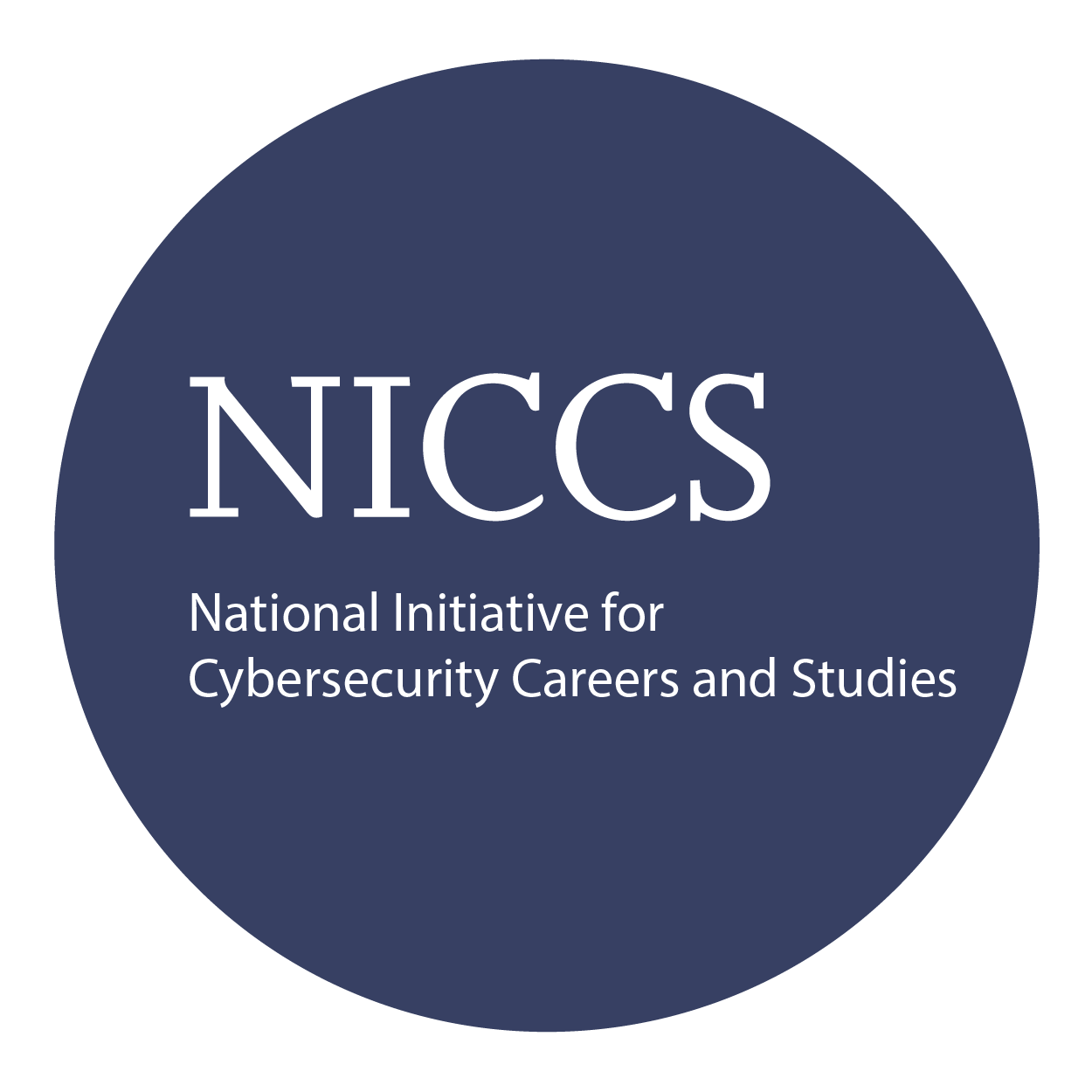 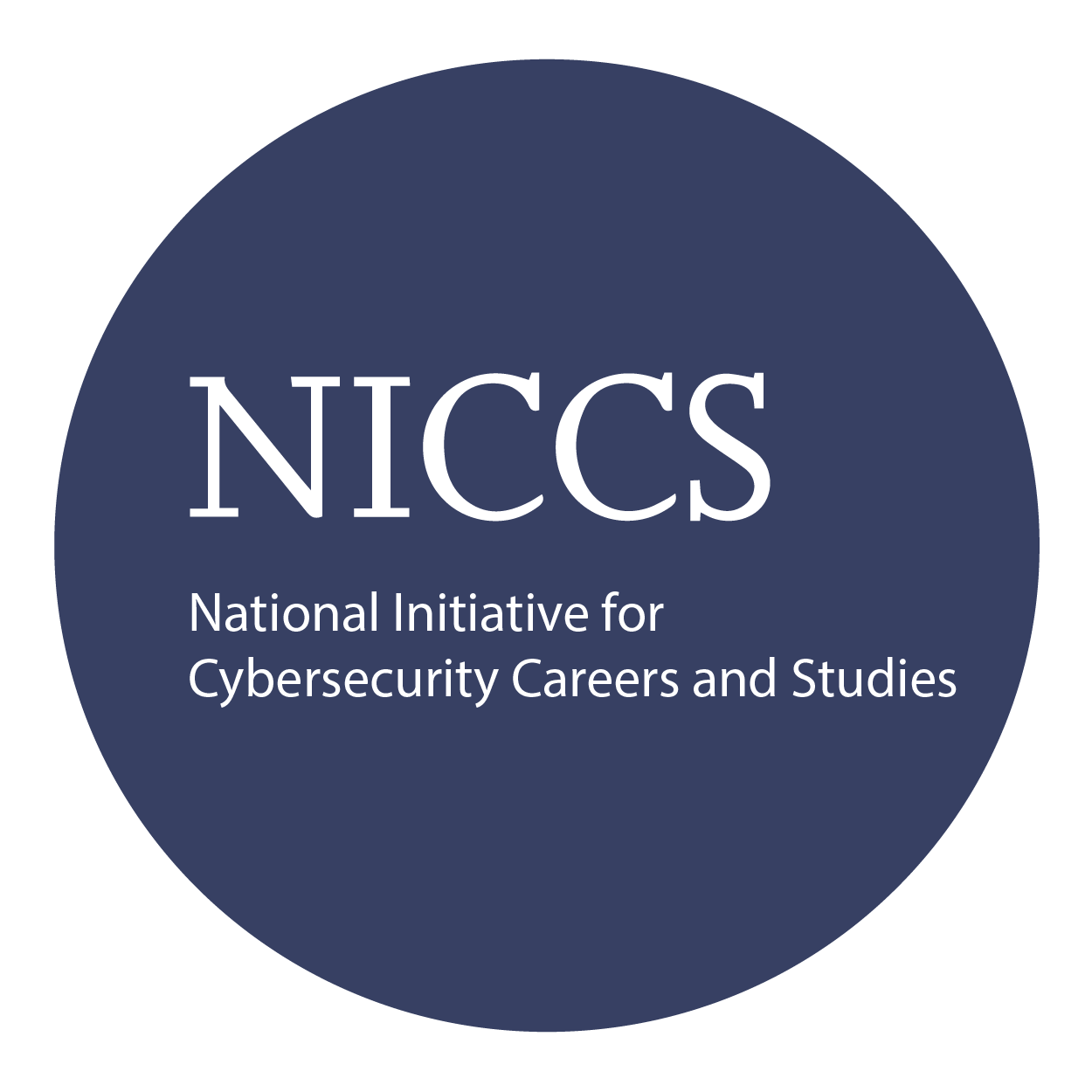 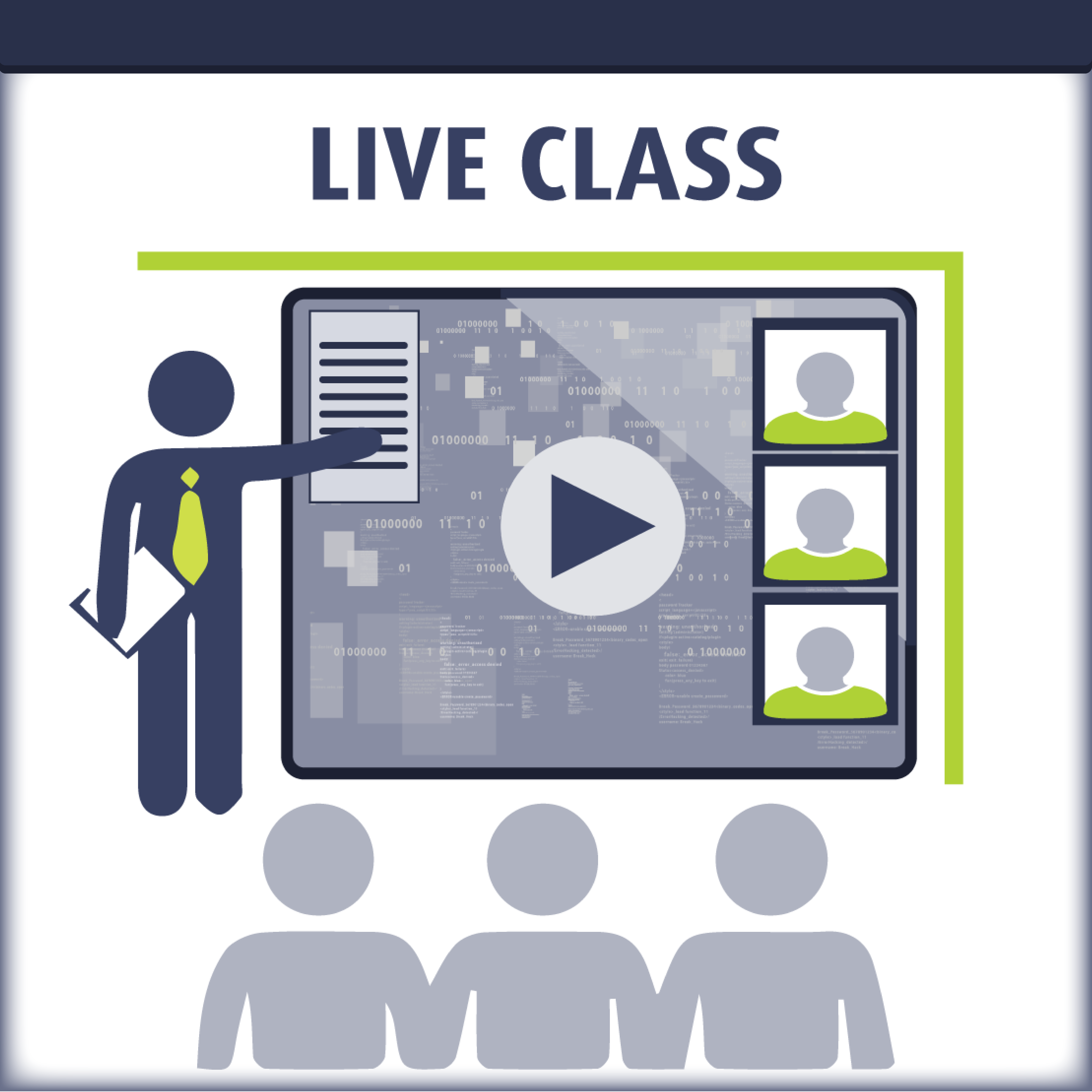 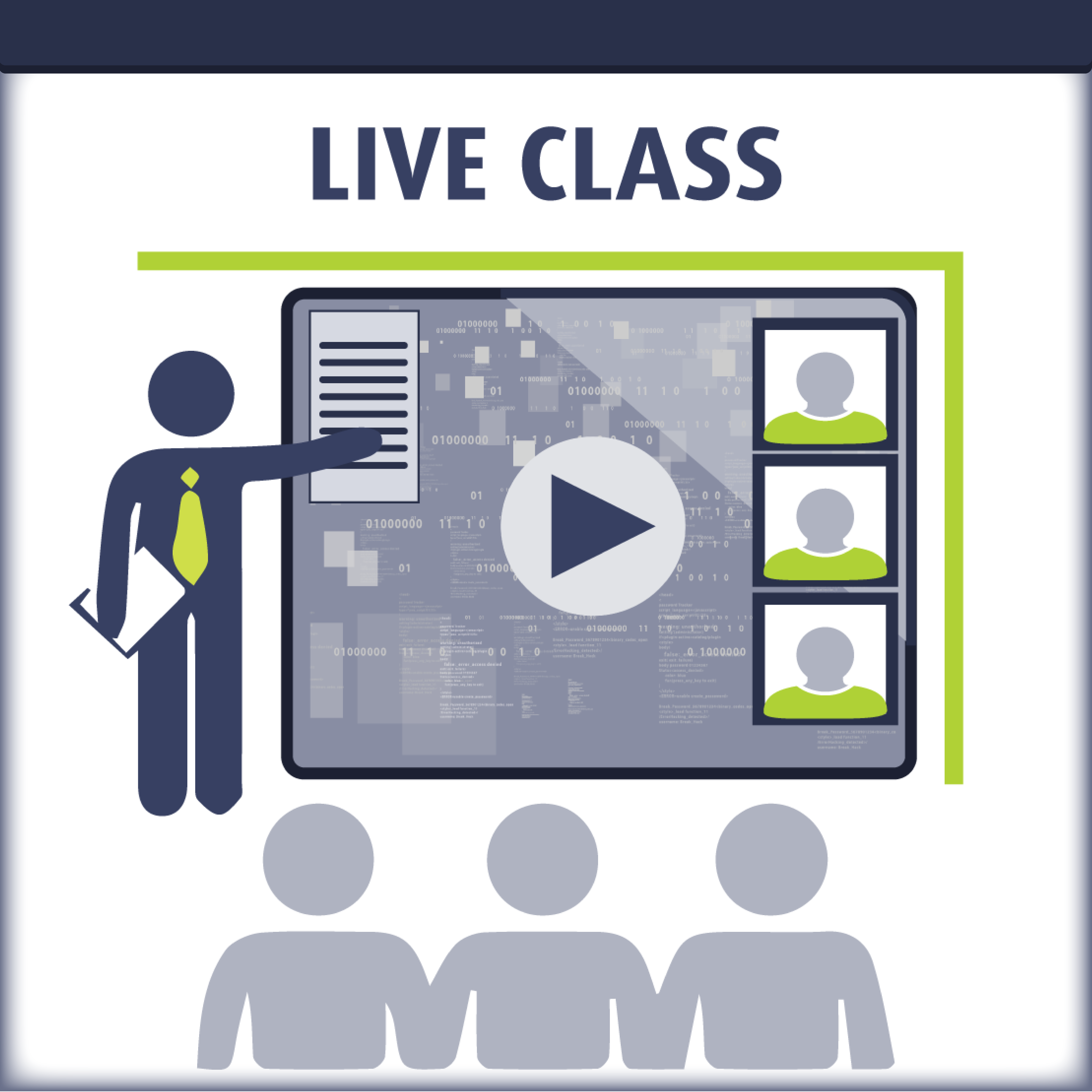 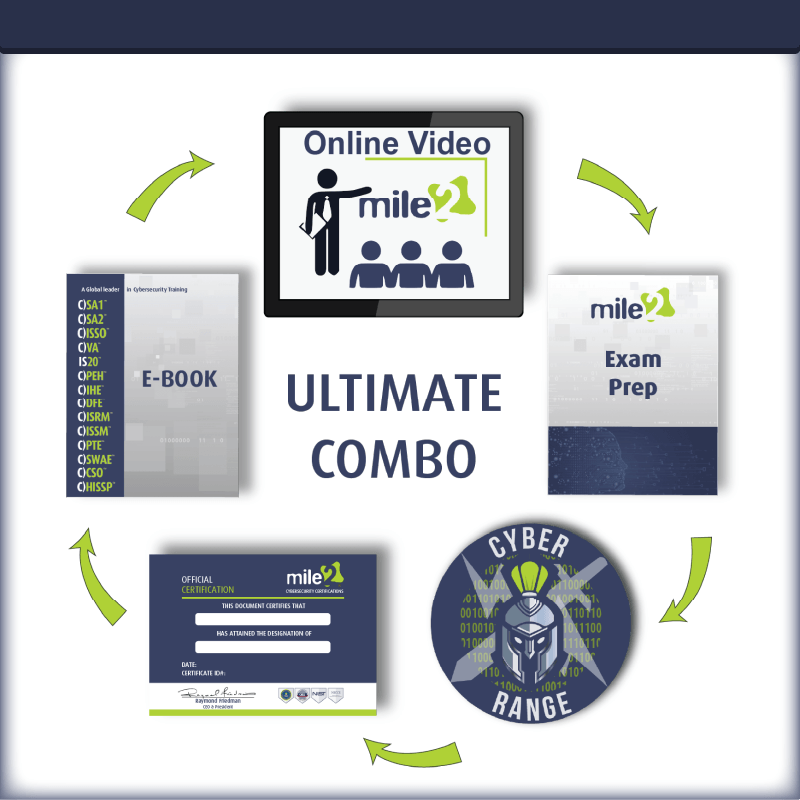 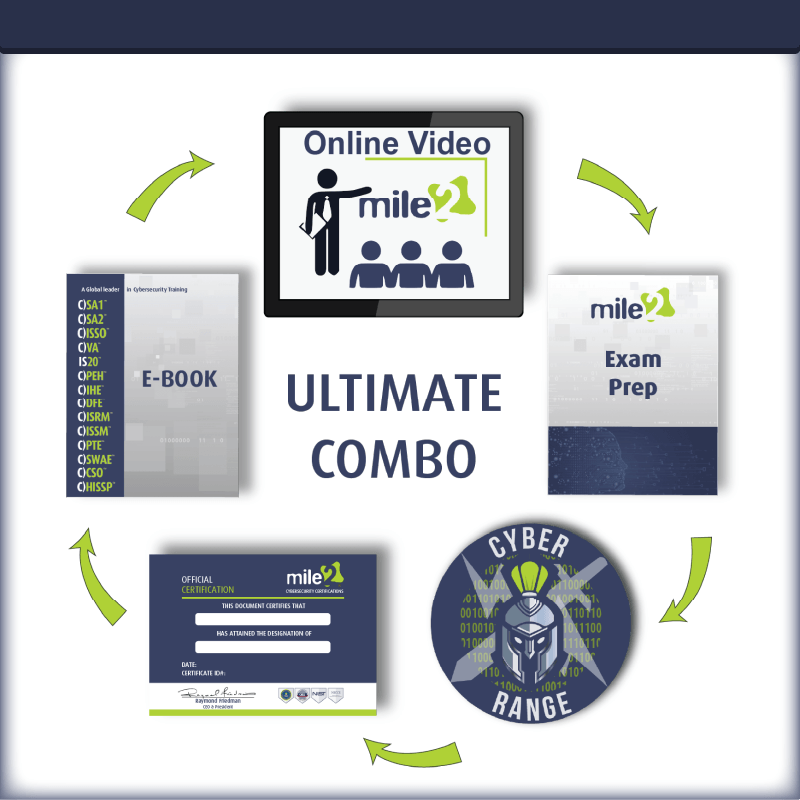 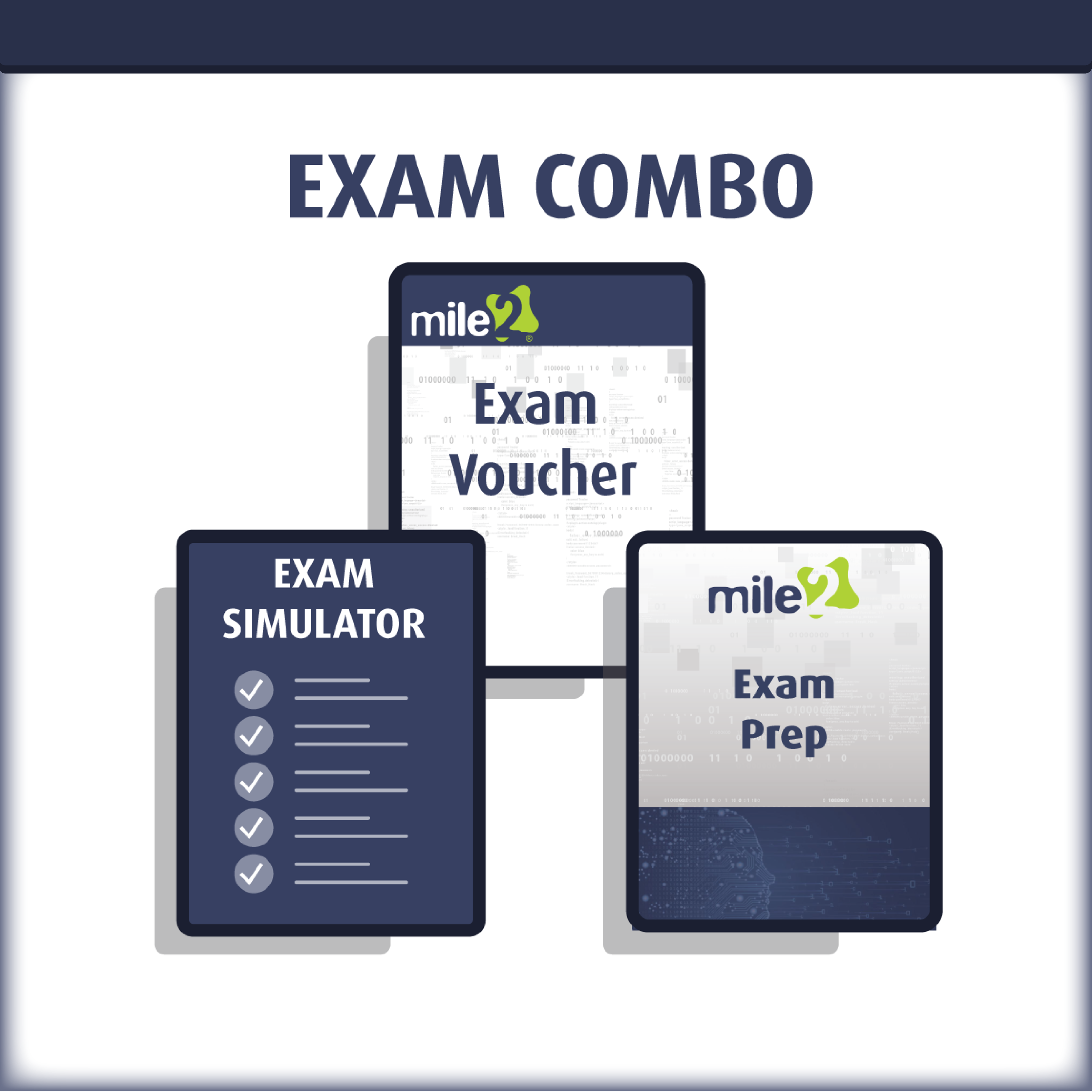 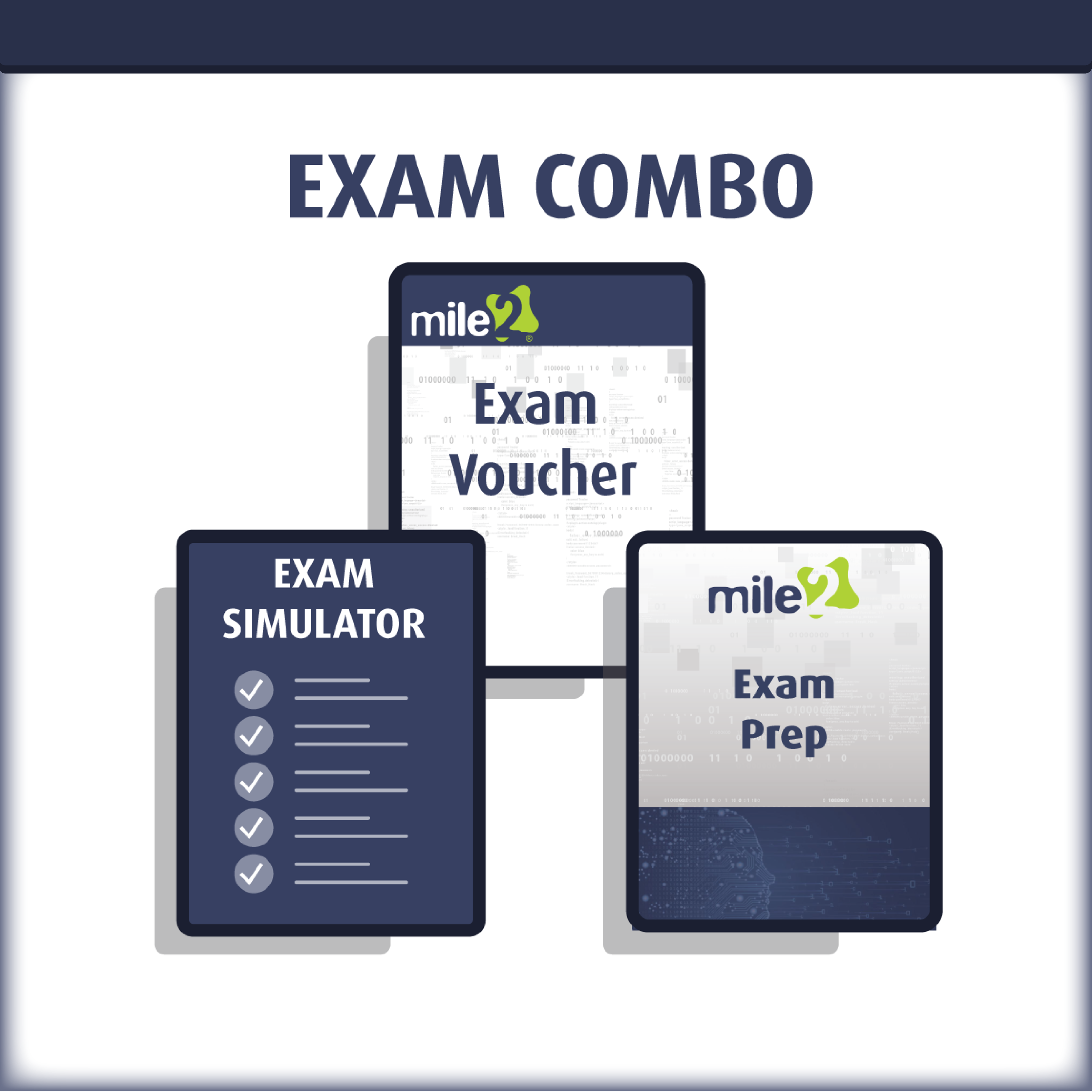 Detailed Outline:Module 1 – Introduction LogisticsIntroductionClass RulesThe ISCAP CredentialWhat information will be covered?Relationship to Other ProcessesChanges in TerminologyUnderstanding the Risk Management FrameworkNIST SP800-37 Rev1Emphasis of SP800-37Multi-tiered Risk Management The Risk Management FrameworkWhat information will be covered?Summary  Module 2 - Introduction to the RMFWhat’s covered in this domain?The RMFThe pillars of CIANational Strategy on CybersecurityCyber AttacksFederal PolicyActions of Executive AgenciesFederal PoliciesE-Government Act of 2002FISMAApplying NIST What is Risk?Risk ManagementRisk Management ProcessIS Risk ManagementThreatsObjectives of the RMFEffective Risk ManagementMulti-tiered Risk Management Key Parts of Tier 1Tier 2 ActivitiesKey Parts of Tier 2 Tier 3Developing TrustFrame RiskRisk Assessment ProcessRisk ResponsesRisk Response StrategyRisk Management ProcessMonitoring RiskRisk Monitoring ActivitiesMoving to the RMFThe RMFSecurity Control AssessmentApplying the RMFApplying the RMF cont.The RMF ProcessModule 3 - The Software Development Life CycleThe RMF ProcessPurpose of SP800-37DefinitionsGuidelines for Implementing SP800-37Relationship with other SPsTiered Risk Management ApproachSteps of the RMFEffective ControlsThe SDLCBalancing all ConsiderationsThe Phases of the SDLC Security RequirementsBenefits of Early IntegrationIntegrationIntegrated Project TeamsRole of ISSOsReuse of InformationBenefits of ReuseIdentifying BoundariesWhat is Security?Types of ControlsModule 4 - RMF Step 1The RMF TasksMilestonesSequenceThe Last StepLegacy SystemsLevel of Effort RequiredThe RMF ProcessCategorizationAppropriate ControlsSSPInformation System DescriptionInformation System RegistrationModule 5 - RMF Step 2 Common Control IdentificationCommon ControlsSupplementing Common ControlsSelection of ControlsControl SelectionPreparing for MonitoringMonitoring StrategyControl MonitoringEffective MonitoringContinuous MonitoringSecurity Plan ApprovalModule 6 - RMF Step 3 Security Control ImplementationCommon ControlsAssessmentsSecurity Control DocumentationDocumentationFunctional DescriptionModule 7 - RMF Step 4Assessment PreparationApproval of the PlanExternal ProvidersAssessor CompetenceAssessor IndependenceSecurity Control AssessmentAssess and Recommend FindingsReportAssessmentsReassessmentUpdating the Security PlanThe Updated PlanModule 8 - RMF Step 5Plan of Action and MilestonesMilestonesMonitoring the PoA&MDocumenting WeaknessesPoA&M Not RequiredSecurity Authorization PackageCommon ControlsUpdating the SSPRisk DeterminationRisk AcceptanceExplicit Acceptance of RiskRisk DecisionThe Authorization DecisionCommunicating the DecisionAuthorization to OperateTermination DateType AuthorizationAuthorization Decision DocumentThe DecisionTermination DateDecision DocumentChange in Authorizing OfficialAcceptance of Previous AuthorizationModule 9 - RMF Step 6Information System and Environment ChangesMonitoringUpdated AssessmentsRemediation ActionsReassessing ControlsKey UpdatesUpdating the SSPUpdating the PoA&MContinuous MonitoringSecurity Status ReportingOngoing Risk Determination and AcceptanceReviewing ReportsMetrics and DashboardsMaintaining SecurityInformation System Removal and DecommissioningDisposal